                 «Играем вместе»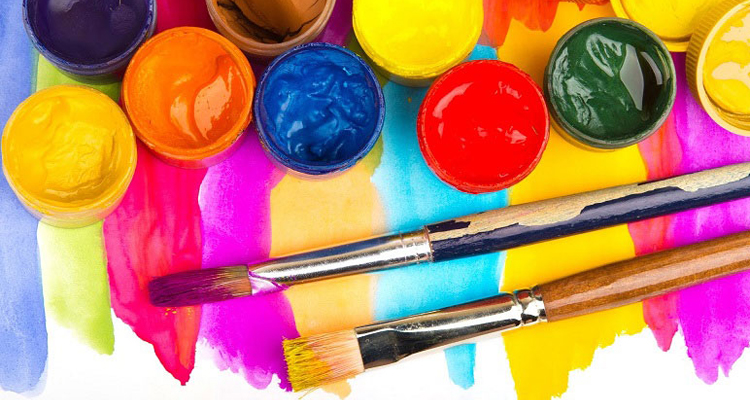 Образовательная область: Художественно - эстетическое творчество (Рисование)Тема: Нетрадиционная техника"Этот удивительный космос"Цель: познакомить детей с нетрадиционной техникой рисования.Задачи: 1.Учить рисовать клеем на поверхности картона, изображать различные космические тела (звезды, кометы, планеты и т. д.).2. Развивать воображение и цветовое восприятие детей. 3. Воспитывать любовь к творчеству. учить детей создавать свой неповторимый образ в рисунке, творческую фантазию, воображение. Материал и оборудование: лист черного картона, соль пищевая, клей ПВА, кисть для клея, акварель, кисть для рисования, баночки с водой, клеенка для стола и салфетка для вытирания рук.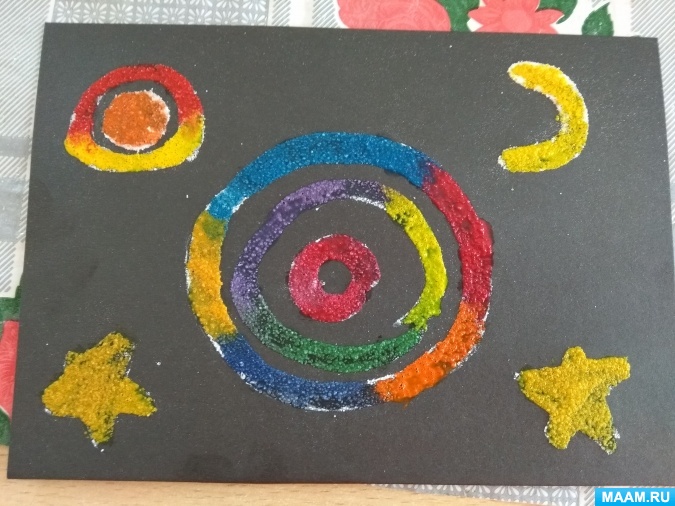 Возьмем лист картона, клей и кисть для клея и начинаем рисовать клеем на поверхности картона любые космические тела.Берем соль и посыпаем на получившиеся рисунки.Дать полностью высохнуть работе. Когда работа соль с клеем высохли, начинаем рисовать акварелью по фигурам (краски можно смешивать, они очень красиво растекаются на соли).И опять дай высохнуть работе. Вот и все, дети просто в восторге от своего творения и им очень интересно осваивать новые техники.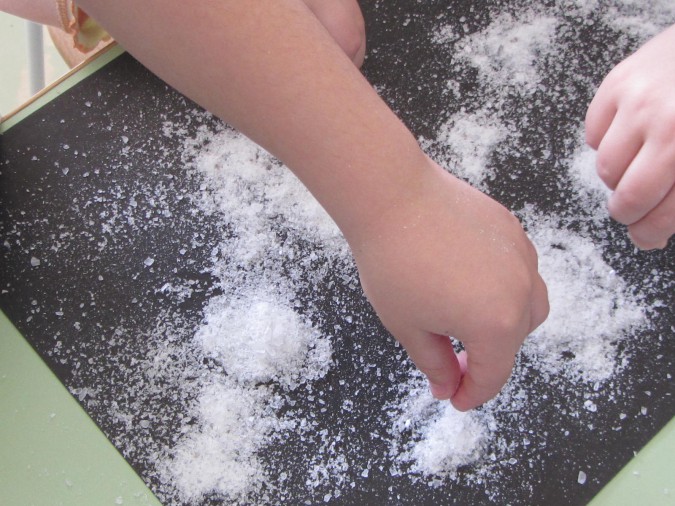 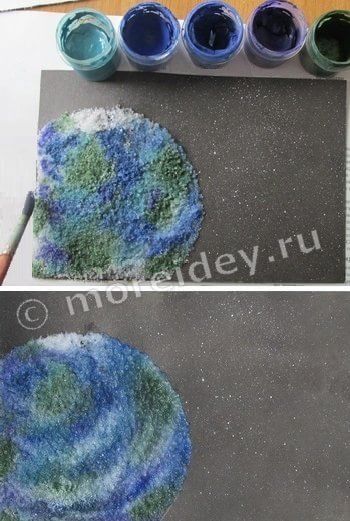 